Duco Roof Turret Solid 30ZFabricaat: DUCO Ventilation & Sun ControlDe Duco Roof Turret Solid 30Z is een dakkap met geponste lamellen, vervaardigd uit geëxtrudeerd aluminium. De ventilatiedoorvoer gebeurt door het plat dak. De dakkap kan uitgevoerd worden in RAL-kleuren naar keuze. De Roof Turret Solid 30Z kan toegepast worden voor zowel luchttoevoer als -afvoer bij natuurlijke en mechanische ventilatie.Eigenschappen:Lamellen:Z-vormige aluminium extrusiesDucoGrille Solid M30Z met ponsing (P1) hoogte 21mm x breedte 2,5mmDucoGrille Solid M30Z met ponsing (P2) hoogte 21mm x breedte 18mmLamelstap: 37,5 mmLameldiepte: 30 mmProfieldikte: minimum 1,5 mmVisuele vrije doorlaat:	P1: 60%P2: 86%Fysische vrije doorlaat:	P1: 34%P2: 48%Constructie:De maatwerkroosters M30Z worden geplaatst tussen speciale hoekprofielen. Onderaan wordt een L-profiel 150/50/4 voorzien. Bovenaan wordt de dakkap afgewerkt met een hellende, passende dakplaat.Afmetingen:Lengte Dakkap	Min.: 200 mm – Max.: 2630 mm	Tot 2000 PaBreedte Dakkap	Min.: 200 mm – Max.: 1180 mm	Tot 2000 PaHoogte Dakkap	Min.: 255 mm – Max.: 1600 mmWERINGP1: InsectenwerendOptioneel met RVS insectengaas 2,3 x 2,3 mmOptioneel met RVS ongediertewerend gaas 6 x 6 mmOppervlaktebehandeling:Poederlakken: volgens Qualicoat Seaside type A, minimum gemiddelde laagdikte 60µm, standaard RAL-kleuren 70% glansOp aanvraag: andere afwerkingslaagdiktes en lakglansgraden, structuurlakken en specifieke lakpoederreferenties.Functionele karakteristieken:Debiet:Waterwerendheid:Voldoet aan of getest volgens de normen:Qualicoat Seaside type AEN 573 - EN AW-6063 T66 en EN AW-6060 T66: legering aluminium & hardingEN 13030: waterwerendheid en bepaling Ce- en Cd-coëfficiëntenEN 1990, EN 1991, EN 1999: sterkteberekeningenEN ISO 10140: akoestische metingen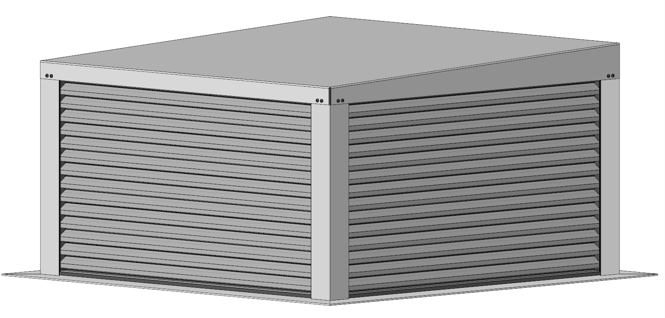 DOORLAAT (EN13030)DOORLAAT (EN13030)CeKeCdKdP10,24316,940,23418,26P20,25815,020,25315,62P2 + Eggcrate roosterP2 + Eggcrate rooster0,17931,210,20224,51WATERWEREND (EN13030)WATERWEREND (EN13030)0 m/s0,5 m/s1 m/s1,5 m/s2 m/s2,5 m/s3 m/s3,5 m/sP1BCCDDDDDP2CCCDDDDDP2 + Eggcrate roosterP2 + Eggcrate roosterAAABCCDD